Name: Georgios E. StavroulakisE-mail: gestavr@dpem.tuc.grInstitution: Technical University of Crete, Chania, Greecephoto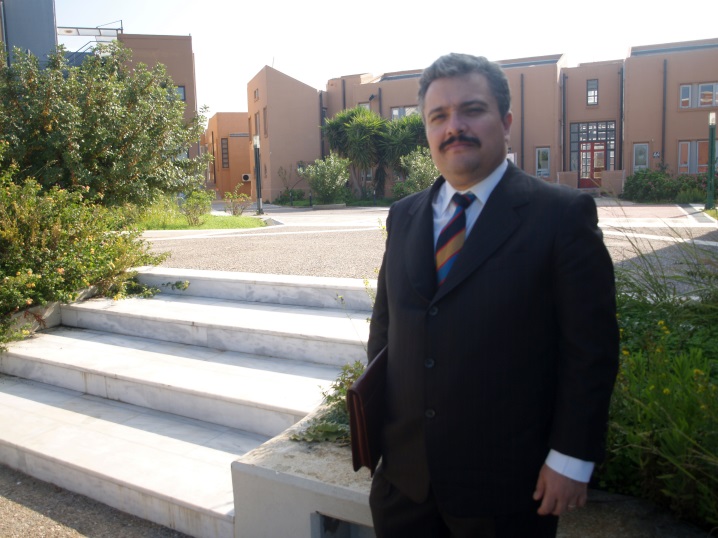 Short biography (150 words)Diploma in Civil Engineering from the Aristotle University of Thessaloniki in 1985 and  doctorate in 1991. Military service,  Greek Air Forces 1992-1993. Alexander von Humboldt postdoctoral, RWTH Aachen, Germany, 1993-1994, co-worker, Academy of Athens 1995-1996,  Marie Curie postdoctoral fellow 1996-1998, and assistanr professor, 1998-2000, Carolo Wilhelmina Technical University of Braunschweig, Germany, Habilitation degree and venia legendi for mechanics, 2000. Since then Privatdozent. Associate professor for mechanics, Department of Mathematics. University of Ioannina, Greece, 2000-2004 and since 2005 professor, Department of Production Engineering and Management. Technical University of Crete, Greece. Head of the Department, 2011-2013, Deputy Rector, 2013-2017, Member of governing boards of the Greek Association of Computational Mechanics www.gracm.ntua.gr, the Hellenic Association for Theoretical and Applied Mechanics, www.hstam.ntua.gr, and the Orthodox Academy of Crete www.oac.gr. Honorary professor, Civil Engineering Department, Jordan University of Science and Technology, Irbid, Jordan, since 2014. http://www.comeco.tuc.gr References (max. 5 relevant references)1. . V.F. Dem'yanov, G.E. Stavroulakis, L.N. Polyakova, P.D. Panagiotopoulos: Quasidifferentiability and nonsmooth modelling in mechanics, engineering and economics. Kluwer Academic Publishers, Springer 1996.2. G.E. Stavroulakis: Inverse and crack identification problems in engineering mechanics. Kluwer Academic Publishers, 2000,  Springer, 2013.3. G.E. Stavroulakis, M. Engelhardt, A. Likas, R. Gallego, H. Antes: Neural network assisted crack and flaw identification in transient dynamics. Journal of Theoretical and Applied Mechanics, Polish Academy of Sciences, 42(3), 629-649, 2004.4. G.A. Drosopoulos, G.E. Stavroulakis, C.V. Massalas: Limit analysis of a single span masonry bridge with unilateral frictional contact interfaces. Engineering Structures, 28, 1864-1873, 2006.5. M.E. Stavroulaki, B. Riveiro,  G.A. Drosopoulos,  M. Solla, P. Koutsianitis,  G.E. Stavroulakis: Modelling and strength evaluation of masonry bridges using terrestrial photogrammetry and finite elements. Advances in Engineering Software, 101, 136-138, 2016.References (max. 5 relevant references)1. . V.F. Dem'yanov, G.E. Stavroulakis, L.N. Polyakova, P.D. Panagiotopoulos: Quasidifferentiability and nonsmooth modelling in mechanics, engineering and economics. Kluwer Academic Publishers, Springer 1996.2. G.E. Stavroulakis: Inverse and crack identification problems in engineering mechanics. Kluwer Academic Publishers, 2000,  Springer, 2013.3. G.E. Stavroulakis, M. Engelhardt, A. Likas, R. Gallego, H. Antes: Neural network assisted crack and flaw identification in transient dynamics. Journal of Theoretical and Applied Mechanics, Polish Academy of Sciences, 42(3), 629-649, 2004.4. G.A. Drosopoulos, G.E. Stavroulakis, C.V. Massalas: Limit analysis of a single span masonry bridge with unilateral frictional contact interfaces. Engineering Structures, 28, 1864-1873, 2006.5. M.E. Stavroulaki, B. Riveiro,  G.A. Drosopoulos,  M. Solla, P. Koutsianitis,  G.E. Stavroulakis: Modelling and strength evaluation of masonry bridges using terrestrial photogrammetry and finite elements. Advances in Engineering Software, 101, 136-138, 2016.